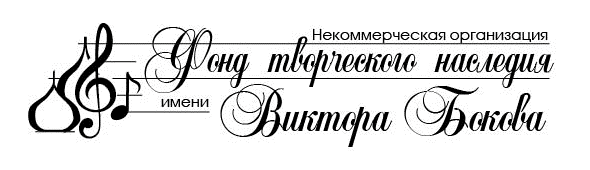 ПОЛОЖЕНИЕо проведении музыкального конкурса «Россия начинается с тебя».ОБЩИЕ ПОЛОЖЕНИЯНастоящее положение определяет порядок проведения музыкального конкурса «Россия начинается с тебя» по произведениям В. Бокова и его соавторов среди детей и молодежи (далее - Конкурс).Конкурс проводит Некоммерческая общественная организация «Фонд творческого наследия имени Виктора Бокова». ЦЕЛИ КОНКУРСАСохранить и популяризировать творческое наследие народного поэта России Виктора Бокова, пробудить интерес молодёжи к творчеству Бокова и его знаменитых соавторов – композиторов.Привлечь детей и молодежь к изучению русской песни. Содействовать сохранению русской песни, культуры, русского языка, как основ русской цивилизации и государственности, исторического и культурного наследия России. УЧАСТНИКИ КОНКУРСАВ Конкурсе могут принять участие: Дети и молодежь из регионов России в возрасте от 6 до 35 лет:Учащиеся школ, воспитанники дошкольных организаций.Студенты ВУЗов и учащиеся средних профессиональных учебных заведений.Студенты музыкальных ВУЗов, учащиеся средних профессиональных специальных учебных заведений, молодые профессиональные исполнители.Работающая молодежь.Малые музыкальные коллективы (дуэт, трио, квартет) заявленного в конкурсе возрастного состава.ОРГКОМИТЕТ КОНКУРСАДля организации и проведения Конкурса создается Оргкомитет. В состав Оргкомитета входят руководители Некоммерческой общественной организации «Фонд творческого наследия имени Виктора Бокова», представители муниципального бюджетного учреждения культуры «Дом-музей поэта В.Ф. Бокова», представители образовательных организаций, учреждений культуры.Функции Оргкомитета:Определение требований к конкурсному материалу;Регистрация участников Конкурса;Организация и проведение Конкурса;Формирование Жюри конкурса. Состав членов жюри будет сформирован и объявлен за 10 дней до окончания первого тура конкурса; Организация работы жюри Конкурса;Проведение церемонии награждения победителей Конкурса. НОМИНАЦИИ КОНКУРСАУчастники конкурса исполняют песни на стихи Виктора Федоровича Бокова любого композитора, в любом музыкальном сопровождении или а-капелла, в любой аранжировке.Оргкомитет определяет следующие номинации:Сольное самодеятельное исполнение.    Сольное исполнение студентами профильных ВУЗов, учащимися средних профессиональных специальных учебных заведений или профессиональными исполнителями. Исполнение малым музыкальным коллективом (дуэт, трио, квартет).ПОРЯДОК ПРОВЕДЕНИЯ КОНКУРСАОбъявление о Конкурсе осуществляется:В форме информационных писем в адрес руководителей региональных, муниципальных органов управления образованием, культурой, директоров школ, руководителей ВУЗов, Домов и Дворцов культуры. Размещения Положения о Конкурсе на сайте организатора Конкурса - https://www.fond-bokova.ru/, а также на смежных контактных Интернет-ресурсах организатора: Инстаграм: https://www.instagram.com/fondbokova/Вконтакте: https://vk.com/fondbokovaФейсбук: https://www.facebook.com/bokov.fondКонкурс проводится в два тура. В первом туре участвуют все желающие, подавшие материал на конкурс (п.7).В первом туре проводится внутреннее закрытое голосование членов Оргкомитета.Во второй тур проходят отобранные Оргкомитетом Конкурса финалисты.Для каждой номинации оргкомитетом отбираются не менее 10 финалистов.Из отобранных финалистов Жюри определяет трех победителей в каждой номинации. Оргкомитет Конкурса и жюри оставляют за собой право помимо призовых мест определять специальные места. Жюри оценивает выступление конкурсантов по 10-ти бальной системе и выносит профессиональное решение по сумме баллов за одно конкурсное выступления. Заседание жюри – закрытое. Решение жюри окончательное и обсуждению не подлежит!Победители Конкурса награждаются дипломами и специальными призами.Все участники финалисты конкурса получаю сертификаты Участника. Сертификаты будут высланы Оргкомитетом в электронном виде.Победители Конкурса будут приглашены Оргкомитетом для участия в заключительном гала – концерте конкурса «Русских слов душа». Проживание и питание победителей конкурса в городе Москве – за счет Оргкомитета.Проезд до города Москвы и обратно за счет участников.ТРЕБОВАНИЯ К ПРЕДОСТАВЛЕНИЮ КОНКУРСНОГО МАТЕРИАЛА.Для заявления кандидатуры на Конкурс номинанту необходимо: 7.1.1. Выложить видео с исполнением выбранного произведения на своей личной странице в любой из перечисленных социальной сети: Инстаграм, Вконтакте, Фейсбук. На публикации отметить:- Инстаграм-профиль Фонда (@fondbokova; - Вконтакте  - https://vk.com/fondbokova; - Фейсбук: https://www.facebook.com/bokov.fond. 7.1.2. В описании под видео поставить хештег #ПоюБокова + # соответствующий номинации, в которую заявляется участник:- Сольное исполнение: #ПоюБокова_соло- Сольное исполнение (профи): #ПоюБокова_профи- Музыкальный коллектив: #ПоюБоковаПрофиль в социальной сети участника должен быть открыт на время проведения Конкурса.7.1.3. Заполнить анкету участника, доступную в социальных сетях Фонда, а также на официальном сайте. В анкете необходимо будет указать ссылку на видео с исполнением произведения Виктора Бокова. Анкета доступна по ссылке: https://forms.gle/ThFCqpqz3bxCtBmU88. СРОКИ ПРОВЕДЕНИЯ КОНКУРСА8.1. Срок проведения конкурса: с 01 сентября по 31 октября 2021 года.8.2.Срок подачи заявок на конкурс – с 01 сентября (публикация видео в социальных сетях) по 10 октября 2021 год (до 24.00 – время московское).8.3. Первый тур – отбор членами Оргкомитета финалистов: с 1 сентября по 11 октября 2021 года (до 24.00 – время московское).8.4. Объявление финалистов - 20 октября (список финалистов по номинациям будет опубликован на сайте Фонда https://www.fond-bokova.ru/, на страницах Фонда в социальных сетях). 8.5. Второй тур – определение победителей Конкурса членами Жюри Конкурса – 21 – 31 октября 2021 года.8.6. Объявление победителей Конкурса – 1 ноября 2021 года (список победителей по номинациям будет опубликован на сайте Фонда https://www.fond-bokova.ru/, на страницах Фонда в социальных сетях). 8.7. Награждение победителей конкурса состоится на гала концерте в ноябре 2021 года. Гала концерт пройдет в городе Москве. Проезд победителей (сопровождающих) на гала концерт за счет победителей, проживание и питание в городе Москве (иногородних, 2 суток) за счет Оргкомитета.8.8. Организатор Конкурса оставляет за собой право продлевать отдельные этапы Конкурса. «Проект реализуется с использованием гранта Президента Российской Федерации на развитие гражданского общества, предоставленного Фондом президентских грантов»